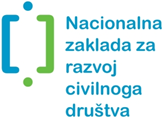 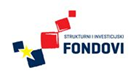 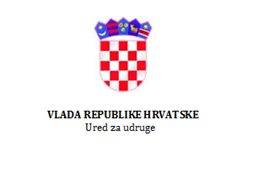 Jačanje kapaciteta OCD-a za odgovaranje na potrebe lokalne zajedniceUP.04.2.1.11Operativni program „Učinkoviti ljudski potencijali“ 2014. – 2020.Europski socijalni fondMolimo da obrazac popunite korištenjem računala.Naziv projekta: Naziv prijavitelja projekta:Naziv partnera:I. PODACI O PRIJAVITELJU I PARTNERU/IMA KOJI NISU SADRŽANI U PRIJAVNOM OBRASCU A NAPOMENA: Sukladno podacima navedenima u Prijavnom obrascu A uskladite tablicu na način da sadrži tražene informacije za sve organizacije.Opis prethodnog iskustva i prepoznatljivost Prijavitelja Imate li prethodnog iskustva u upravljanju projektima? Imate li prethodno iskustvo u provođenju projekata kao Korisnik sredstava? Imate li prethodno iskustvo u provođenju projekata kao Partner? Koliko ste projekata proveli kao Korisnik sredstava (molimo navedite nazive projekata i iznose)? Na koliko ste provedenih projekata sudjelovali kao Partner (molimo navedite nazive projekata i iznose)?Ljudski potencijali PrijaviteljaRaspolaže li organizacija s dovoljno ljudskih potencijala potrebnih za provedbu projekta?Opis prethodnog iskustva i prepoznatljivost PartneraImate li prethodnog iskustva u upravljanju projektima? Imate li prethodno iskustvo u provođenju projekata kao Korisnik sredstava? Imate li prethodno iskustvo u provođenju projekata kao Partner? Koliko ste projekata proveli kao Korisnik sredstava (molimo navedite nazive projekata i iznose)? Na koliko ste provedenih projekata sudjelovali kao Partner (molimo navedite nazive projekata i iznose)?Ljudski potencijali PartneraRaspolaže li organizacija s dovoljno ljudskih potencijala potrebnih za provedbu projekta?Opis uloge partnera u projektuMolimo navedite ulogu partnera u projektu te raspodjelu zadataka i odgovornosti u projektu.Podaci o projektnom timuMolimo navedite podatke o projektnom timu te način funkcioniranja istog.II. PODACI O PROJEKTU KOJI NISU SADRŽANI U PRIJAVNOM OBRASCU ANa koji način projekt odgovara ciljevima Poziva, odnosno u čemu se ogleda njegova relevantnost?Tko su krajnji korisnici projekta (pojedinci, skupine, organizacije koje nisu izravno uključene u provedbu projekta, već isti ima posredan utjecaj na krajnje korisnike)? Na koji način će projekt utjecati na krajnje korisnike i lokalnu zajednicu? Kako će se ostvariti doseg do krajnjih korisnika? (molimo raspišite metodologiju kako ćete doći do krajnjih korisnika)iii. KVALITETA PROJEKTNOG PRIJEDLOGA Projektni prijedlog može sadržavati isključivo elemente i aktivnosti koje su navedene u Uputama za prijavitelje, točka 3.3 Prihvatljive aktivnosti.Vodite računa o tome da se ne ponavljaju podaci navedeni u Prijavnom obrascu A te da je iz razrade elemenata vidljiva povezanost aktivnosti s identificiranom svrhom i ciljem projektnog prijedloga te definiranim ciljevima i mjerljivim ishodima projekta.Aktivnosti i proračun projektnog prijedloga potrebno je uskladiti s mjerljivim ishodima kako bi bilo jasno koji trošak doprinosi ostvarivanju mjerljivih ishoda te ciljeva Poziva.Molimo razraditi element 1 Jačanje kapaciteta lokalnih organizacija civilnoga društva i, ako je primjenjivo, element 2 Jačanje kapaciteta OCD-a i provedba savjetovanja udruga kao poslodavaca u kriznim situacijama sukladno Uputama za prijavitelje, a koje ste naveli u Prijavnom obrascu A.Molimo paziti na usklađenost elemenata u Prijavnom obrascu A i B, odnosno da se u sljedećoj tablici nalaze svi elementi i mjerljivi ishodi naznačeni u Prijavnom obrascu A.Elementi Promidžba i vidljivost i Upravljanje projektom su obavezni elementi te iste nije potrebno navoditi u Prijavnom obrascu B.IV. DOPRINOS VOLONTERA PROVEDBI PROJEKTNIH AKTIVNOSTIMolimo navesti broj volontera koji sudjeluju u provedbi projekta (potrebno je navesti broj volontera i broj predviđenih volonterskih sati u projektu)Molimo navesti opis aktivnosti koje će volonteri provoditi u provedbi projekta za svaku kategoriju i vrstu volonterskog mjesta (opis volonterskog mjesta; odgovornosti i dužnosti volontera/ke;  koordinator volontera/ki)NAPOMENA: Molimo tablicu prilagoditi sukladno vrsti volonterskih mjesta.Ime i prezime odgovorne osobe: 						Datum i mjesto:____________________Potpis i pečat: ______________________________Podaci o organizaciji - PrijaviteljBroj zaposlenih na dan prijave projektaNavedite broj zaposlenih osoba na određeno i neodređeno vrijeme.Ukupno ostvareni prihod organizacije u godini koja prethodi godini raspisivanja poziva (upišite iznos)Od toga ostvareno od (upišite iznos)Od toga ostvareno od (upišite iznos)a) državnog proračunab) proračuna jedinica lokalne i područne (regionalne) samoupravec) inozemnih vlada i međunarodnih organizacijad) trgovačkih društava i ostalih pravnih osobae) građana i kućanstavaf) povezanih neprofitnih organizacijag) prihoda od članarineh) prihoda iz EU fondovaBroj ukupno odobrenih bespovratnih potpora u godini koja prethodi godini prijave projektnog prijedlogaPodaci o organizaciji - PartnerBroj zaposlenih na dan prijave projektaNavedite broj zaposlenih osoba na određeno i neodređeno vrijeme.Ukupno ostvareni prihod organizacije u godini koja prethodi godini raspisivanja poziva (upišite iznos)Od toga ostvareno od (upišite iznos)Od toga ostvareno od (upišite iznos)a) državnog proračunab) proračuna jedinica lokalne i područne (regionalne) samoupravec) inozemnih vlada i međunarodnih organizacijad) trgovačkih društava i ostalih pravnih osobae) građana i kućanstavaf) povezanih neprofitnih organizacijag) prihoda od članarineh) prihoda iz EU fondovaBroj ukupno odobrenih bespovratnih potpora u godini koja prethodi godini prijave projektnog prijedlogaElement 1Jačanje kapaciteta lokalnih organizacija civilnoga društva – OBAVEZAN ELEMENTAktivnosti obuhvaćene ElementomMolimo navedite pripadajuće prihvatljive aktivnosti koje se mogu povezati sa mjerljivim ishodima navedenima u Prijavnom obrascu A te očekivanim rezultatima. Molimo navedite planirani broj sudionika aktivnosti. Molimo povezati omjer uloženih sredstava s očekivanim rezultatima.Provedba (metodologija)Opišite ukratko ulogu prijavitelja/partnera u provedbi projekta, potrebna sredstva (npr. oprema, prostor, ljudski potencijali kojima će se osigurati sadržajna kvaliteta projekta u području u kojem će biti angažirani na projektnim aktivnostima), način na koji ćete provesti navedeni mjerljivi ishod, vremenski period (broj sati, radnih dana, mjeseci) potrebnih za provođenje aktivnosti te ako je primjenjivo, kako je aktivnost povezana ili kako se nadograđuje na prethodne aktivnosti i njihove rezultate.Element 2Jačanje kapaciteta OCD-a i provedba savjetovanja udruga kao poslodavaca u kriznim situacijama – IZBORNI ELEMENTAktivnosti obuhvaćene ElementomMolimo navedite pripadajuće prihvatljive aktivnosti koje se mogu povezati sa mjerljivim ishodima navedenima u Prijavnom obrascu A te očekivanim rezultatima. Molimo navedite planirani broj sudionika aktivnosti. Molimo povezati omjer uloženih sredstava s očekivanim rezultatima.Provedba (metodologija)Opišite ukratko ulogu prijavitelja/partnera u provedbi projekta, potrebna sredstva (npr. oprema, prostor ljudski potencijali kojima će se osigurati sadržajna kvaliteta projekta u području u kojem će biti angažirani na projektnim aktivnostima), način na koji ćete provesti navedeni mjerljivi ishod, vremenski period (broj sati, radnih dana, mjeseci) potrebnih za provođenje aktivnosti te ako je primjenjivo, kako je aktivnost povezana ili kako se nadograđuje na prethodne aktivnosti i njihove rezultate. 